О ДОБРОВОЛЬНОМ ДЕКЛАРИРОВАНИИ ГРАЖДАНАМИ ЗАРУБЕЖНЫХ АКТИВОВ И СЧЕТОВ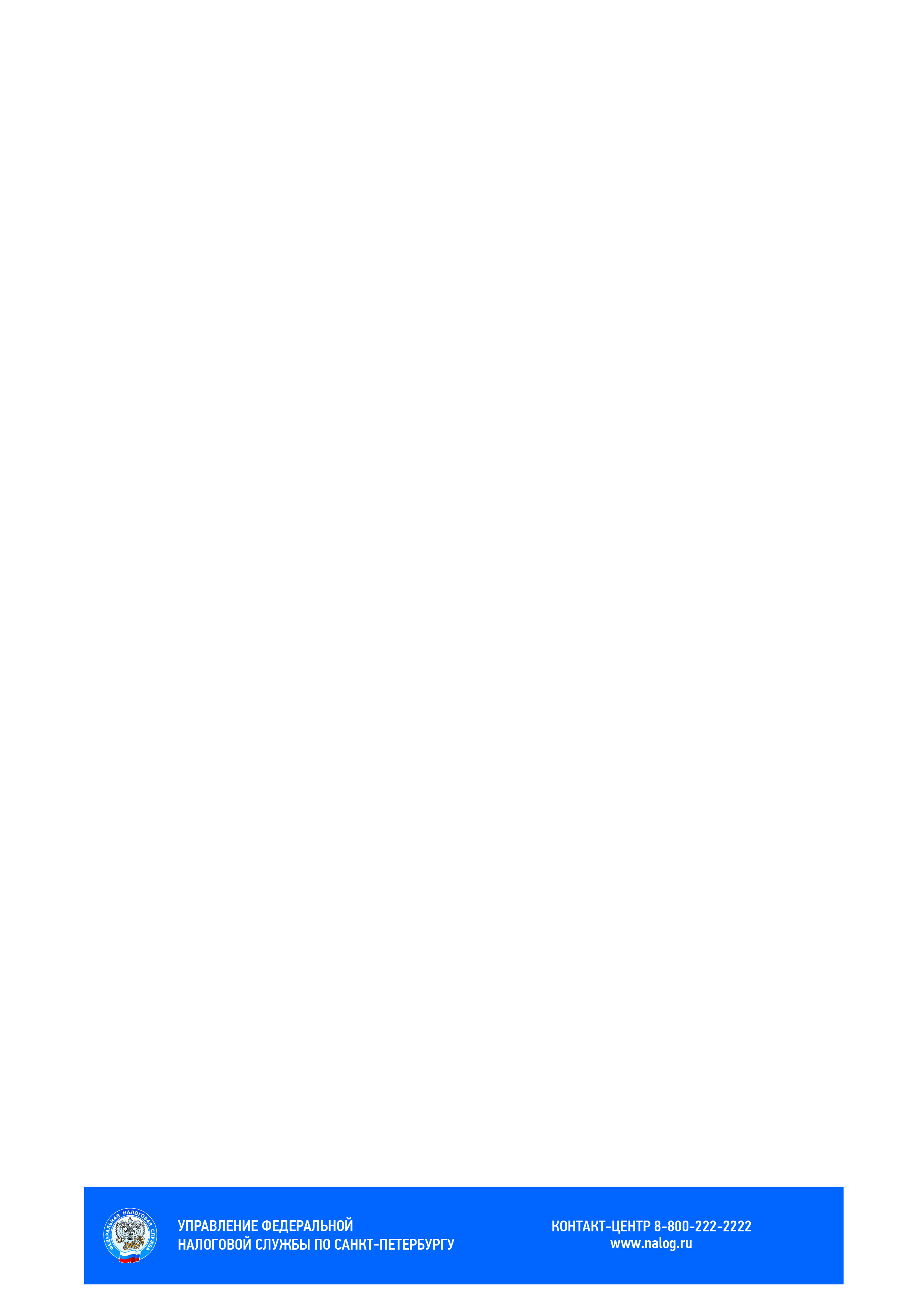 С 1 июля 2015 года по 30 июня 2016 года в соответствии с Федеральным законом от 8 июня 2015 года № 140-ФЗ «О добровольном декларировании физическими лицами активов и счетов (вкладов) в банках и о внесении изменений в отдельные законодательные акты Российской Федерации» Вы можете сообщить о своих зарубежных активах и счетах в налоговый орган по месту жительства или в ФНС России. Добровольное декларирование направлено на освобождение от ответственности за ранее совершенные нарушения налогового, таможенного и валютного законодательства, а также позволяет передать активы от номинального владельца бенефициарному (реальному) владельцу без уплаты налога.Форма специальной декларации, порядок ее заполнения и представления размещены на официальном сайте ФНС России www.nalog.ru в разделах «Деофшоризация и декларирование зарубежных активов» и «Прием специальных деклараций (декларирование активов и счетов)».ФНС России обеспечивает конфиденциальный режим хранения поданных специальных деклараций, не имеет права передавать, содержащиеся в них сведения третьим лицам и использовать их для целей осуществления мероприятий налогового контроля.Также ФНС России подготовила для Вас и разместила на официальном сайте www.nalog.ru информационную брошюру, в которой в доступной форме изложены особенности уплаты налогов в Российской Федерации при ведении бизнеса за границей или при наличии зарубежных активов, объясняется, как избежать двойного налогообложения, какая информация подлежит раскрытию, даны ответы на другие вопросы по декларированию зарубежных активов и счетов.